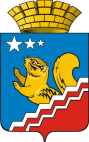 АДМИНИСТРАЦИЯ ВОЛЧАНСКОГО ГОРОДСКОГО ОКРУГАП Р О Т О К О ЛЗаседания Управляющего совета (проектного комитета) по реализации программы развития Волчанского городского округа  17.07.2017 г.	        									              №  4Кабинет главы Волчанского городского округаПредседательствующий Управляющим советом – Вервейн А.В., глава Волчанского городского округаОтветственный секретарь – Феттер Е.В., начальник экономического отдела администрации Волчанского городского округаПрисутствовали:Отраднов К.Ф., председатель  местного отделения Свердловской областной общественной организации ветеранов войны, труда, боевых действий, государственной службы, пенсионеров Волчанского городского округа;Пермяков А.Ю., председатель Волчанской городской Думы;Смурыгина О.А., директор Фонда «Волчанский Фонд поддержки малого предпринимательства»Повестка:О реализации программы комплексного развития моногорода Волчанск за 1 полугодие.(докладчики: Вервейн А.В.; Феттер Е.В.)Создано 87 рабочих мест нарастающим итогом с 2016 года, что составляет 75,6 процентов от планового назначения на 2017 год, в 1 полугодии 2017 года создано – 34 новых рабочих места. Все рабочие места созданы в сфере малого и среднего предпринимательства, в том числе: 9 мест – в сфере лесного хозяйства, 17 мест – создала новая организация по пошиву спец. одежды.В рамках программы «5 шагов благоустройства» реализуются 3 проекта: благоустройство городского парка, ремонт фасада многоквартирного жилого дома и  реконструкция заброшенного общежития в многоквартирный жилой дом.Ремонт фасада многоквартирного жилого дома завершен – уровень S по программе и 4 базовых балла, затрачено 2,0 миллиона рублей средств местного бюджета. Реконструкция заброшенного здания общежития в 14-квартирный жилой дом завершена – уровень L по программе и 8 базовых баллов, финансирование за весь период реконструкции составило – 23,1 млн. рублей. Акты приемки выполненных работ подписаны 14 июля 2017 года при сроке сдачи 31.08.2017 года. Уже проведено заселение 3 квартир в целях переселения из ветхого и аварийного жилого фонда. Планово для Волчанского городского округа устанавливалась реализация 2 проектов на 9 баллов, уже выполнены 2 проекта на 12 баллов и реализуется очень масштабный проект – благоустройство городского парка – уровня XL на 10 баллов, срок завершения 15.12.2018 года, в данный момент все работы ведутся по графику, отставаний нет.Объем привлеченных инвестиций нарастающим итогом – 198,369 млн. рублей, что составляет 90,2 процента от плановых назначений на 2017 год, в том числе инвестиции за 1 квартал – 27,086 млн. рублей. У градообразующего предприятия – Волчанского механического завода инвестиций за 1 полугодие 2017 года не было, нарастающим итогом с 2016 года показатель составляет – 79,66 млн. рублей.Доля численности работников градообразующего предприятия в общей численности занятых в экономике по итогам 1 полугодия 39,3 процента, плановый показатель на 2017 год – 31,9 процентов. Увеличение происходит за счет увеличения среднесписочной численности работников градообразующего предприятия, к уровню 2016 года численность увеличилась на 12,1 процент или 101 человек. Рост опережает создание рабочих мест в сфере малого и среднего предпринимательства почти в три раза.  По ремонту автомобильной дороги центральной улицы - Пионерской: с Министерством транспорта и связи СО заключено соглашение от 04.07.2017 года № 42 о предоставлении субсидий из областного бюджета в размере 12,7 млн. рублей, софинансирование – 0,67 млн. рублей. 22 июля 2017 года размещен аукцион на проведение ремонта, ориентировочная дата заключения контракта – 25.08.2017 года. Срок завершения работ предусмотрен 15.09.2017 года. Результатом должен стать ремонт 16880 кв. м. дорожного полотна, в том числе центральной площади северной части города. На данный момент своими силами ведется ремонт сетей коммунальной инфраструктуры перед асфальтированием.Что касается выполняемых проектов в 2017 году в рамках программы моногорода:Заключение контракта по объекту «Реконструкция водовода питьевой воды от НС2 подъема до НС3 подъема участка водоснабжение» отложено в связи с тем, что ФАС, после проигранных судебных заседаний о признании аукциона на реконструкцию несостоявшимся, подали апелляцию в Арбитражный суд. Дата заседания еще не назначена.работы следующих объектов ведутся в графике:- на сентябрь 2017 года запланировано открытие коровника в поселке Вьюжный, построенного АО «Волчанское» в рамках реализации проекта «Строительство коровника на 140 голов беспривязного содержания с роботодоением»;- завершается строительство двух газомазутных котельных в южной части города на 5 и 20 МВт, срок сдачи объекта– 15.08.2017 года.Решили:Информацию принять к сведению. Взять на контроль заключение контракта по объекту «Реконструкция водовода питьевой воды от НС2 подъема до НС3 подъема участка водоснабжение». Продолжить реализацию программ с соблюдением контрольных точек.Голосовали «За» единогласно.Председательствующий							              А.В. ВервейнСекретарь							   	                          Е.В. Феттер